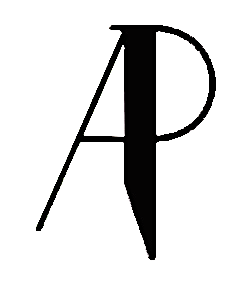 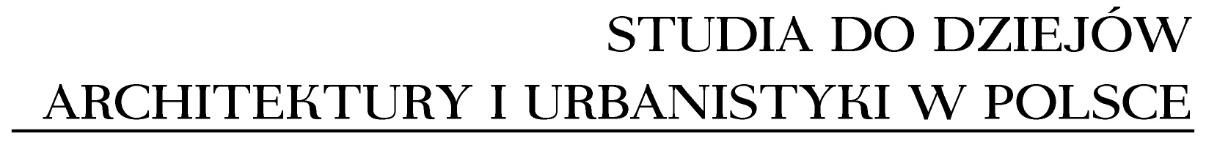 ILUSTRACJEWszystkie ilustracje w zmniejszonej rozdzielczości należy umieścić w poniższym formularzu oraz opatrzyć je podpisami w języku polskim.il. Numer. Podpis pod ilustracją (czcionka 10 pkt.) il. Numer. Podpis pod ilustracją (czcionka 10 pkt.) 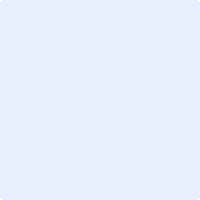 il. NumerA. Podpis pod ilustracją (czcionka 10 pkt.)il. NumerB. Podpis pod ilustracją (czcionka 10 pkt.)il. NumerA. Podpis pod ilustracją (czcionka 10 pkt.)il. NumerB. Podpis pod ilustracją (czcionka 10 pkt.)il. NumerC. Podpis pod ilustracją (czcionka 10 pkt.)il. NumerD. Podpis pod ilustracją (czcionka 10 pkt.)il. NumerA. Podpis pod ilustracją (czcionka 10 pkt.)il. Numer. Podpis pod ilustracją (czcionka 10 pkt.)il. NumerA. Podpis pod ilustracją (czcionka 10 pkt.)il. NumerB. Podpis pod ilustracją (czcionka 10 pkt.)il. NumerC. Podpis pod ilustracją (czcionka 10 pkt.)il. NumerA. Podpis pod ilustracją (czcionka 10 pkt.)il. NumerB. Podpis pod ilustracją (czcionka 10 pkt.)il. NumerC. Podpis pod ilustracją (czcionka 10 pkt.)il. NumerD. Podpis pod ilustracją (czcionka 10 pkt.)il. NumerE. Podpis pod ilustracją (czcionka 10 pkt.)il. NumerF. Podpis pod ilustracją (czcionka 10 pkt.)il. NumerA. Podpis pod ilustracją (czcionka 10 pkt.)il. NumerB. Podpis pod ilustracją (czcionka 10 pkt.)il. NumerC. Podpis pod ilustracją (czcionka 10 pkt.)il. NumerD. Podpis pod ilustracją (czcionka 10 pkt.)il. NumerE. Podpis pod ilustracją (czcionka 10 pkt.)il. NumerF. Podpis pod ilustracją (czcionka 10 pkt.)